Муниципальное казенное общеобразовательное учреждение «Чиркатинская СОШ»Центр  цифрового и гуманитарного профилей Точка Роста«СОГЛАСОВАНО»                                                           «УТВЕРЖДАЮ»Зам.директора по ДОП                                     Директор МКОУ «Чиркатинская СОШ»_____________ Магомедова Х.Р.                       __________________Магомедов М.А.«___» __________2020г.                                                 «__» ____________2020г.   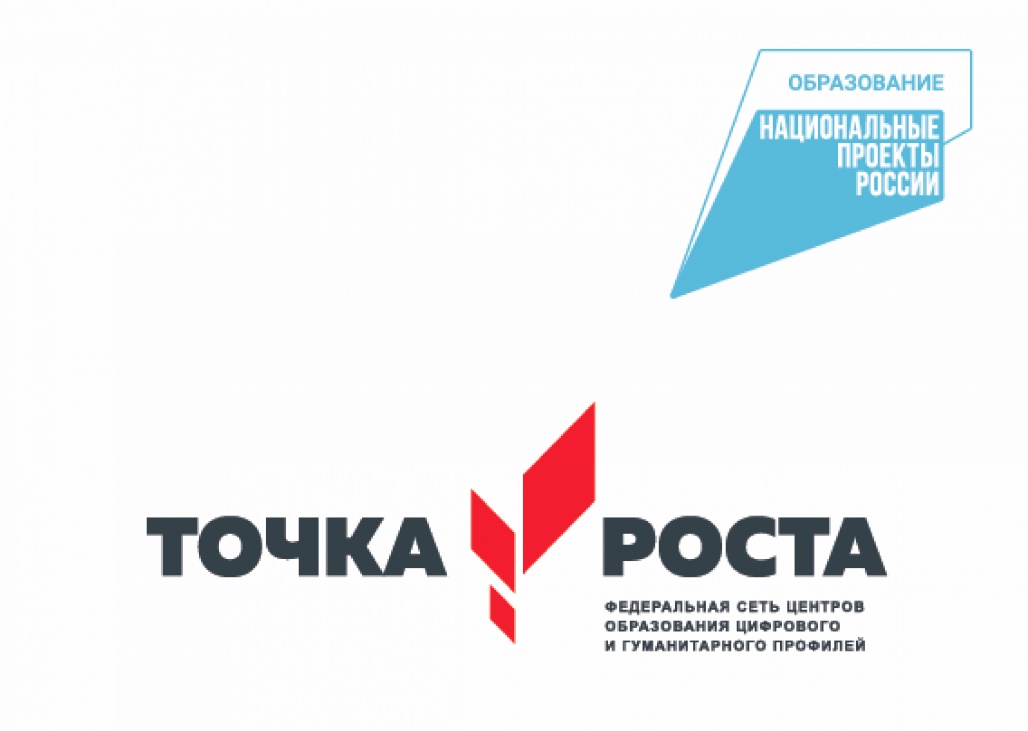 РАБОЧАЯ ПРОГРАММАпо 3D-моделированию 5 - 8классыУчитель: Магомедова Х.Р.2020 – 2021 учебный год Пояснительная запискаКурс обучения «Трехмерное моделирование» дает начальные знания пакета Blender, необходимые для серьезного моделирования объектов, создания освещения и спецэффектов, а также основы дизайна интерьера и трехмерной анимационной графики. На занятиях курсов обучения Blender учащиеся изучают сложные случаи освещения и настройки окружающей среды (фотореализм), построение трехмерных макетов помещений, используя модификаторы.Программа курсов обучения трехмерного моделирования включает разработки по созданию рекламных роликов, полнометражных мультипликационных фильмов, а также качественные вставки элементов текста (титры для передач) и многое другое в программе Blender. Полученные на курсах обучения знания помогут школьникам на практическом опыте убедиться в высокой эффективности программы «Трехмерное моделирование». В дальнейшем это позволит им самостоятельно разрабатывать макеты проектов рекламных роликов для телевидения, киноиндустрии и анимации, а также конструировать детали настройки спецэффектов в конфигурации жилых и нежилых помещений и многое другое.В курсе реализован прежде всего практический метод. Каждое занятие предполагает выполнение заданий или реализацию проекта.Весь курс рассчитан на 1 год обучения. На первом году обучения дети познакомятся с основными понятиями трехмерной графики, рассмотрят элементы интерфейса Blender, попробуют поработать с объектами. Учащиеся научатся создавать трехмерные модели, используя в работе модификаторы. Получат навыки в создании текстурных поверхностей и их наложение на объект, попробуют создать свой собственный анимационный ролик. Ближе к концу первого года обучения дети получат индивидуальные темы для создания своего итогового проекта.Требования к минимально необходимому уровню знаний, умений и навыков учащихся, необходимых для успешного изучения данного курсаобладать навыками работы в операционной системе Windows  (уметь запускать приложения, выполнять операции с файлами и папками);иметь представление о древообразной структуре каталогов, типах файлов;умение работать с двумерными графическими программами (например, Photoshop или GIMP);Продолжительность занятия составляет 1ч 30 мин. Формы проведения занятий: практические и лекционно-практические. Основная форма работы с детьми - индивидуальная и групповая. Используются и такие формы проведения занятий, как беседа, обсуждение, видеоурок.Основные методы, используемые на занятиях:	наглядные (в т.ч. видеоматериал, раздаточный материал), словесные, практические, индивидуальная работа.Распределение учебного времени по темам является примерным и может корректироваться педагогом в зависимости от уровня подготовленности детей.Рекомендуемые характеристики компьютера, необходимые для обучения:процессор – Pentium Celeron 2,6 GHz;ОЗУ – 256 Мб;объем жесткого диска – 40 Гб;объем видео памяти – 64 Мб;привод – CD-ROM 8х.Используемое программное обеспечение для поддержки учебного процесса:Blender;графический редактор – Adobe Photoshop или GIMP.Возраст обучающихся детей составляет 10-15 лет. Зачисление производится на добровольной основе по заявлению родителей.Цели курса: формирование	 базовых знаний в области трехмерной компьютерной графики и овладение навыками работы в программе  Blender.Задачи курса:формировать умение и навыки работы в Blender;изучить среды трехмерной компьютерной графики как средства моделирования и анимации;научить создавать проекты в среде Blender;развивать абстрактное и образное мышление;формировать творческий подход к поставленной задаче;формировать представление о том, что большинство задач имеют несколько решений;воспитывать самостоятельную личность, умеющую ориентироваться в новых социальных условиях.Основная цель 1-го года обучения: сформировать основные навыки трехмерного моделирования, текстурирования объектов и анимации в Blender.Задачи:познакомить со средствами создания трехмерной графики;научить создавать и редактировать 3d-объекты;научить использовать в моделировании модификаторы;освоить текстурирование объектов;получить навыки в создании анимации по ключевым кадрам.Учебно-тематический план 1-го года обучения.Содержание программы обучения.Тема 1. Вводное занятие. (1 ч.)Области использования 3-хмерной графики и ее назначение. Демонстрация возможностей 3-хмерной графики. История Blender. Правила техники безопасности.Тема 2. Введение в трёхмерную графику. Создание объектов и работа с ними. (4ч.)Основные понятия 3-хмерной графики. Элементы интерфейса Blender. Типы окон. Навигация в ЗD-пространстве. Основные функции. Типы объектов. Выделение, перемещение, вращение и масштабирование объектов. Цифровой диалог. Копирование и группировка объектов. Булевы операции.Термины: 3D-курсор, примитивы, проекции.Тема 3. Основы моделирования. (3ч.)Режим редактирования. Сглаживание. Инструмент пропорционального редактирования. Выдавливание. Вращение. Кручение. Шум и инструмент деформации. Создание фаски. Инструмент децимации. Кривые и поверхности. Текст. Деформация объекта с помощью кривой. Создание поверхности.Термины:	сплайн, булевы объекты, метод вращения, метод лофтинга, модификаторы.Тема 4. Материалы и текстуры объектов. (8ч.)Общие сведения о текстурировании в 3-хмерной графике. Диффузия. Зеркальное отражение. Материалы в практике. Рамповые шейдеры, многочисленные материалы. Специальные материалы. Карты окружающей среды. Карты смещения. UV-редактор и выбор граней.Термины: текстура, материал, процедурные карты.Тема 5. Освещение и камеры. (3ч.)Типы источников света. Теневой буфер. Объемное освещение. Параметры настройки освещения. Опции и настройки камеры.Термины: источник света, камера.3Тема 6. Мир и Вселенная. (4ч.)Использование цвета или изображения в качестве фона. Добавление тумана к сцене. Звездное небо. Окружающий свет.Тема 7. Основы анимации. (4 ч.)Общие сведения о 3-мерной анимации. Модуль IPO. Анимация методом ключевых кадров.Термины: анимация, ключевая анимация.Методическое обеспечение                                              Приложение №1Тема: Введение в трехмерную графику. Создание объектов и работа с ними.Программное обеспечение: Blender.Создание интерьера кухни с помощью примитивов в Blender (холодильник, электрическая плита, стены, вытяжка).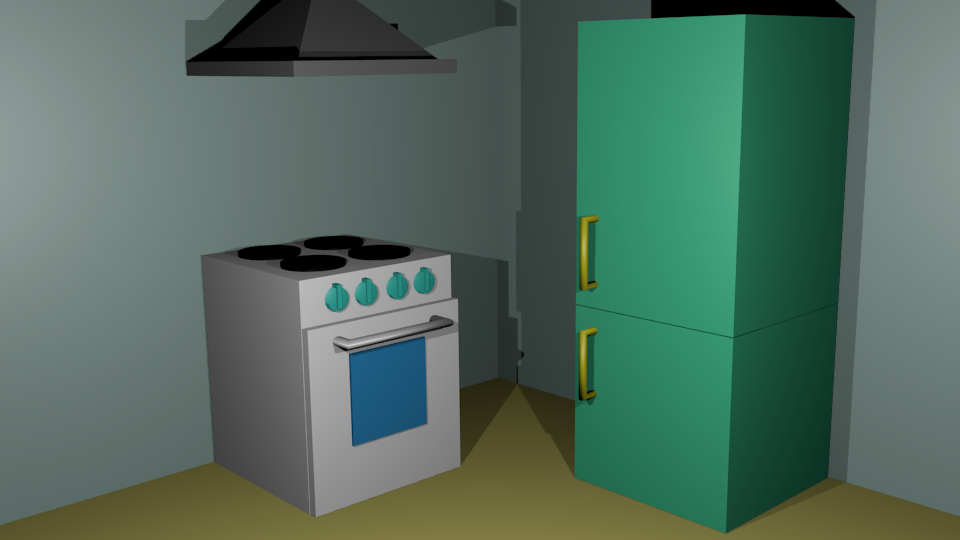 Приложение №2Тема: Введение в трехмерную графику. Создание объектов и работа с ними.Программное обеспечение: Blender.Создание зимнего пейзажа в Blender (снеговик, елочка).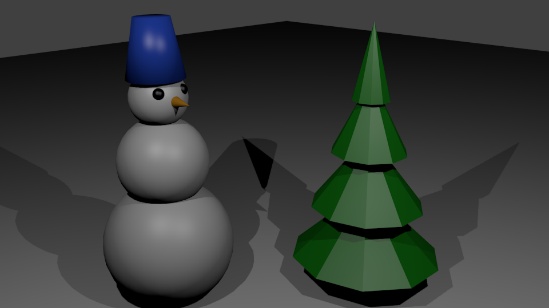 Приложение №3Тема: Основы моделирования.Программное обеспечение: Blender.Моделирование ложки и тарелки.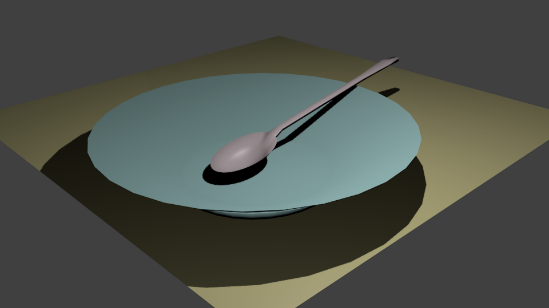 Приложение №4Тема: Основы моделирования.Программное обеспечение: Blender.Создание инструментов портного (пуговица, иголка, катушка с нитками).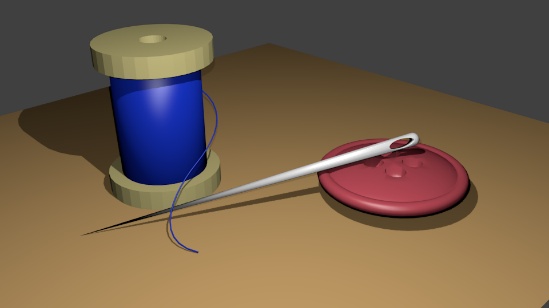 Приложение №5Тема: Основы моделирования.Программное обеспечение: Blender.Модель электрической лампочки.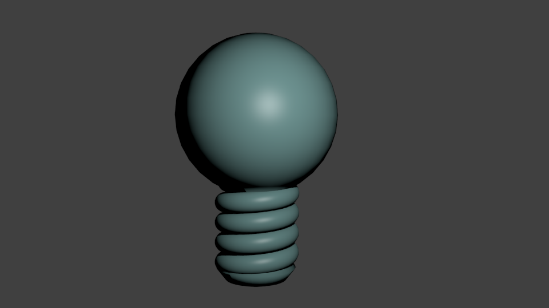 Приложение №6Тема: Основы моделирования.Программное обеспечение: Blender.Моделирование зонта.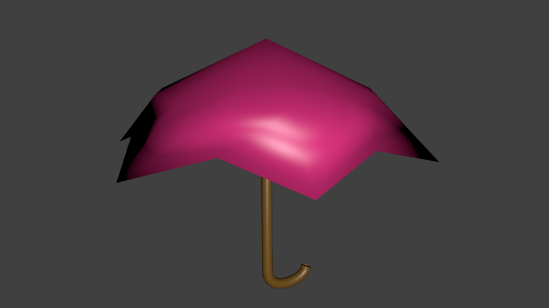 Приложение №7Тема: Материалы и текстуры объектов.Программное обеспечение: Blender.Задайте материалы и текстуры ранее созданным сценам.Приложение №8Тема: Освещение и камеры.Программное обеспечение: Blender.Поместить на ранее созданные сцены несколько источников света разных типов и настроить камеру на форматы PAL и SECAM.Приложение №9Тема: Итоговый проект.Программное обеспечение: Blender.Темы итогового проекта:«демонстрация моей комнаты»;кафе;устройство и работа механических часов;«UNIVERSAL»;рекламный ролик;мультфильм.Приложение №10Итоговый тестдля учащихся первого года обучениясекции «Трехмерное моделирование».Укажите правильные графические примитивы, которые используются в Blender:человечек;куб;треугольник;сфера;плоскость.Какие основные операции можно выполнять над объектом в программе Blender:перемещение;скручивание;масштабирование;сдавливание;вращение;сечение.С помощью какой клавиши можно перейти в режим редактирования объекта:Caps Lock;Enter;Tab;Backspace.Какие режимы выделения используются в программе:вершины;диагонали;ребра;грани;поверхности.Какая клавиша клавиатуры служит для вызова операции выдавливания:E;V;B;D.Как называется изображение, облегающее форму модели:материал;структура;текстура;оболочка.Текстура, служащая для имитации сложных поверхностей, называется …текстурная имитация;сложная имитация;рельефная карта;процедурная текстура.Основная лампа, используемая по умолчанию при создании новой сцены, это …Sun;Spot;Area;Point.Какая клавиша вызывает режим просмотра через камеру:Num Pad 0;Num Pad 1;Num Pad 3;Num Pad 7.Клавиша для просмотра результата визуализации – F1;F5;F10;F12.Правильные ответы: 1-b,d,e; 2-a,c,e; 3-c; 4-a,c,d; 5-a; 6-c; 7-c; 8-d; 9-a; 10-d.К концу 1-го года обучения дети должнызнать:основы 3D графики;основные принципы работы с 3D объектами;приемы использования текстур;знать и применять технику редактирования 3D объектов;знать основные этапы создания анимированных сцен и уметь применять их на практике;уметь:создавать 3D объекты;использовать модификаторы при создании 3D объектов;преобразовывать объекты в разного рода поверхности;использовать основные методы моделирования;создавать и применять материалы;создавать анимацию методом ключевых кадров;использовать контроллеры анимации.Навыки:работы в системе 3-хмерного моделирования Blender.Литература.Прахов А.А. Blender. 3D-моделирование и анимация. Руководство для начинающих, - СПб.: 2009;Хесс Р. Основы Blender. Руководство по 3D-моделированию с открытым кодом. 2008;Хронистер Дж. Blender. Руководство начинающего / 4-е издание;Хронистер Дж. Осовы Blender. Учебное пособие/ 3-е издание.